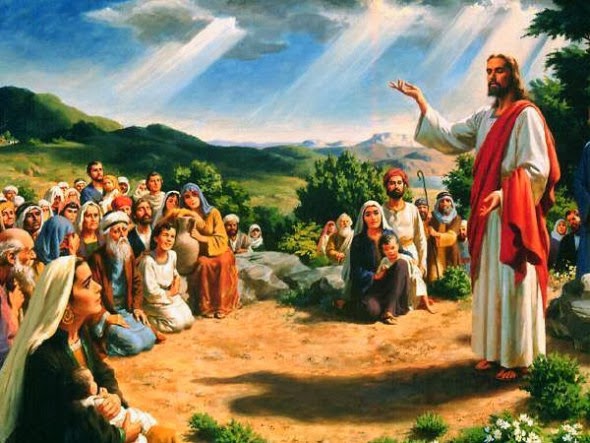 Questi sono alcuni capisaldi del cammino ad ispirazione catecumenale. Se volete provare con una classe fatelo sapere. Insieme, con le esperienze di tutti, potremo elaborare un progetto per la nostra diocesi. È lo stile sinodale chiesto da Papa Francesco: ascoltiamoci tutti per costruire un cammino nuovo.SEGRETERIA UFFICIO CATECHISTICO Tel.	010.2700.259Email: catechistico@diocesi.genova.itwww.chiesadigenova.it/catechistico/Carissimi parroci, catechiste ed amici,COME VA IL CATECHISMO IN PARROCCHIA?E’ esperienza di tutti che, nonostante il nostro impegno, sia molto difficile trasmettere la fede. Tante volte abbiamo pensato che “così non si può più andare avanti”. Nessuno ha ricette ma tutti sappiamo che l’evangelizzazione è un’opera che il Signore Gesù ha messo nelle nostre mani anche se Lui continua ad agire insieme a noi. Tocca proprio a noi pensare e inventare modalità per comunicare la fede e rinnovare il nostro apostolato.Dunque che cosa fare? Da dove cominciare?La nostra Diocesi, tramite una piccola commissione per il rinnovamento dell’Iniziazione cristiana ha una proposta da fare a tutte le parrocchie.Perché non prenderci questo nuovo anno pastorale 2021-2022 per provare in parrocchia qualcosa di nuovo?Si potrebbe iniziare solo con il primo anno, per vivere e condividere una sperimentazione.Potrebbe essere un periodo per confrontarsi lungo il cammino, non solo all’interno della propria Parrocchia ma anche in un Vicariato e nella Diocesi. Si potrebbe iniziare il primo anno con la prima domenica di Avvento, per prenderci prima un po’ di tempo per riflettere insieme sul da farsi.LA PROPOSTA che vi facciamo è quella presentata dal documento dei nostri Vescovi Incontriamo Gesù e che diverse altre Diocesi in Italia hanno sperimentato. Ma non si tratta di partire in ordine sparso. Vi accompagneremo! Per questo motivo, chi di voi ha interesse a provare questa esperienza lo comunichi all’ufficio catechistico: vorremmo fare così una mappa delle parrocchie che sono disposte a dare una mano, condividere e mettere in rete la formazione e le esperienze. Si camminerà insieme e alla fine dell’anno si potrà fare una verifica per proporre qualcosa di più preciso per tutta la diocesi. In questo cammino le persone della commissione potranno organizzare incontri, condivisione o anche venire nella vostra parrocchia. Sarà soprattutto il mese di ottobre quello migliore per un primo incontro per gettare le fondamenta di questo rinnovamento.Ma in cosa consiste questo rinnovamento?Consiste nell’ispirare tutta l’iniziazione al catecumenato, cioè al percorso che si fa per diventare cristiani da adulti; lo stesso metodo che si usava nei primi secoli quando i cristiani erano una minoranza in un contesto non socialmente cristiano: prenderemo da quello stile gli ingredienti che la tradizione della Chiesa ci ha consegnato.